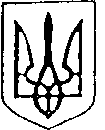 Більшівцівська  селищна  рада ВИКОНАВЧИЙ КОМІТЕТРішення05 березня 2021року  №19смт. БільшівціПро підсумки роботи за 2020рікщодо розгляду звернень громадян увиконавчому комітеті Більшівцівської селищної ради                      Реалізуючи вимоги Закону України “ Про звернення громадян ”, з метою безумовного виконання Указу Президента України від 07.02.2008 року №109/2008“ Про першочергові заходи щодо забезпечення реалізації та гарантування   конституційного  права  на   звернення   до органів державної влади та органів місцевого самоврядування ”, постанови Кабінету Міністрів України від 24.06.2009 року №630 « Про затвердження Методики оцінювання рівня організації роботи із зверненнями громадян в органах виконавчої влади» та керуючись пунктом “б” підпункту 1 статті 38 Закону України “ Про місцеве самоврядування в Україні ”, виконавчий комітет Більшівцівської селищної ради вирішив :1.Довідку про підсумки роботи за  2020рік щодо розгляду звернень громадян у виконавчому комітеті Більшівцівської селищної ради взяти до відома (додається).         2. Роботу із зверненнями громадян у виконавчому комітеті Більшівцівської селищної ради  оцінити як таку, що відповідає вимогам, установленим законодавством.3. Керівникам структурних підрозділів виконавчого комітету, діловодів забезпечити безумовне виконання вимог Указу Президента України, відповідних розпоряджень селищного голови з цією метою: - продовжувати роботу щодо забезпечення реалізації конституційного права громадян на письмове звернення та на особистий прийом;- дотримуватись правил ведення  діловодства  у  роботі із  зверненнями громадян,- здійснювати  регулярно згідно розроблених  графіків, особистий прийом громадян, в тому  числі й позаробочий   час.- звертати особливу  увагу на  зведення пільгових  категорій населення.- не допускати порушення  термінів розгляду звернень громадян .-  забезпечити систематичний аналіз та узагальнення звернень для виявлення причин, що їх породжують.4. Контроль за виконанням даного рішення покласти на керуючого справами (секретаря) виконкому  Костів  О.П.Селищний  голова                                                      Василь Саноцький 